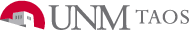 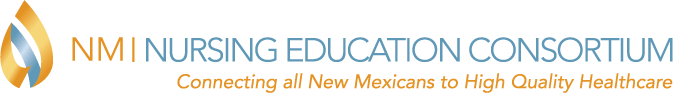 UNM TAOS / NMNEC ADMISSION CRITERIATo be considered for acceptance into the UNM Taos/NMNEC nursing program, the applicant must:Submit a complete application and required academic records by the deadline date.Successfully complete all of the required prerequisite courses with a grade of “C” or better.For the BSN option, successfully complete at least an additional 9 credits of courses that meet UNM core curriculum requirements with a grade of “C” or better.  Achieve a 2.75 grade point average or higher for completed prerequisite courses/credits. Students must also be in good standing and meet the minimum academic requirements of UNM Taos.Achieve the national recommended cut score on the ATI TEAS V = 58.7%Ranking of applicants is based on the following:Prerequisite GPA – 40% ATI Test of Essential Academic Skills (TEAS) score – 50% ATI TEAS Reading Score 90% or higher – 2%Resident of UNM Taos service area – 2% At least 30 credit hours earned at UNM Taos – 2%500 hours documented/verified healthcare experience – 2%Current CNA, EMT, or other relevant healthcare provider certification – 2%